Publicado en Olot el 15/12/2015 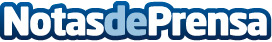 MascotaZen ofrece tratamientos naturales para mascotasLa tienda online está especializada en terapias con aceites esenciales para perros y gatosDatos de contacto:Mónica Oriol+34 634582458Nota de prensa publicada en: https://www.notasdeprensa.es/mascota-zen-ofrece-tratamientos-naturales-para_1 Categorias: Mascotas Medicina alternativa http://www.notasdeprensa.es